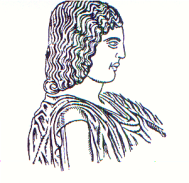 ΓΕΩΠΟΝΙΚΟ ΠΑΝΕΠΙΣΤΗΜΙΟ ΑΘΗΝΩΝΤΡΙΜΕΛΗΣ ΕΦΟΡΕΥΤΙΚΗ ΕΠΙΤΡΟΠΗΓΙΑ ΤΗΝ ΑΝΑΔΕΙΞΗ ΕΚΠΡΟΣΩΠΟΥ ΤΩΝ ΜΕΛΩΝ Ε.Τ.Ε.Π. ΣΤΗ ΣΥΝΕΛΕΥΣΗ ΤΟΥ ΓΕΝΙΚΟΥ ΤΜΗΜΑΤΟΣ ΤΟΥ Γ.Π.Α.									Καρπενήσι, 22/07/2020Θέμα:	«Ορισμός χώρου διενέργειας εκλογών – παροχή διευκρινίσεων σχετικά με την εκλογική διαδικασία ανάδειξης του Εκπροσώπου των μελών Ε.Τ.Ε.Π στη Συνέλευση του Γενικού Τμήματος του Γεωπονικού Πανεπιστημίου Αθηνών»	Η Τριμελής Εφορευτική Επιτροπή για την ανάδειξη του Εκπροσώπου και Αναπληρωτή Εκπροσώπου των μελών Ε.Τ.Ε.Π στη Συνέλευση του Γενικού Τμήματος του Γεωπονικού Πανεπιστημίου Αθηνών, αφού έλαβε υπόψη :Τις διατάξεις του ν.4485/2017 (ΦΕΚ 114 τ.Α’) Την αρ. 153348/Ζ1/15-9-2017 (ΦΕΚ 3255 Τ. Β’) Υπουργική απόφαση Τις διατάξεις του ν. 4589/2019 (ΦΕΚ 13 τ. Α’)Την υπ’ αριθμ. 3911/15-04-2019 (ΦΕΚ 263/13.5.2019 τ.Υ.Ο.Δ.Δ.) Διαπιστωτική Πράξη του Πρύτανη του Γεωπονικού Πανεπιστημίου Αθηνών, με την οποία διαπιστώνεται ότι ο κ. Α. Παπαδόπουλος, Καθηγητής, εκλέχτηκε Πρόεδρος του Γενικού Τμήματος του Γ.Π.Α.Την υπ’ αριθμ. 71/07-07-2020 Προκήρυξη εκλογών για την ανάδειξη εκπροσώπου των Ε.Τ.Ε.Π. με τον Αναπληρωτή του στη Συνέλευση του Γενικού Τμήματος  του Γεωπονικού Πανεπιστημίου Αθηνών Την με αριθμ. πρωτ. 78/17-07-2020 απόφαση του Προέδρου του Γενικού Τμήματος του Γεωπονικού Πανεπιστημίου Αθηνών  για τον ορισμό τριμελούς Εφορευτικής Επιτροπής για την για την ανάδειξη Εκπροσώπου των μελών Ε.Τ.Ε.Π. με τον Αναπληρωτή του στη Συνέλευση του Γενικού Τμήματος του Γεωπονικού Πανεπιστημίου ΑθηνώνΤην από 22-07-2020 απόφαση της Τριμελούς Εφορευτικής Επιτροπής για την ανακήρυξη της κας Τζιφή Μαρίας, Ε.Τ.Ε.Π., ως υποψήφιας για τη θέση του Εκπροσώπου των μελών Ε.Τ.Ε.Π στη Συνέλευση του Γενικού Τμήματος του Γεωπονικού Πανεπιστημίου Αθηνών που είναι:ΑΠΟΦΑΣΙΖΕΙ:	Τον ορισμό χώρου διεξαγωγής της εκλογικής διαδικασίας:	Οι εκλογές θα διενεργηθούν σ΄ ένα εκλογικό τμήμα και ορίζεται ο χώρος για την διεξαγωγή της εκλογικής διαδικασίας την Δευτέρα 27/07/2020 στην αίθουσα Α2 του 1ου ορόφου των εγκαταστάσεων του Πανεπιστημίου στο Καρπενήσι, όπου όλα τα μέλη εκλεκτορικού σώματος θα προσέλθουν προκειμένου να ψηφίσουν  για την ανάδειξη Εκπροσώπου των μελών Ε.Τ.Ε.Π στη Συνέλευση του Γενικού Τμήματος του Γεωπονικού Πανεπιστημίου Αθηνών	Οι υποψήφιοι, μπορούν να παρίστανται κατά τη διάρκεια όλης της εκλογικής διαδικασίας, συμπεριλαμβανομένης της ψηφοφορίας, καθώς και στην καταμέτρηση και διαλογή των ψήφων και μέχρι τη σύνταξη του πρακτικού εκλογής και δικαιούνται να υποβάλλουν κάθε είδους ενστάσεις.ΑΝΑΚΟΙΝΩΝEI:	Τις παρακάτω διευκρινίσεις σχετικά με την εκλογική διαδικασία ανάδειξης Εκπροσώπου και Αναπληρωτή Εκπροσώπου των μελών Ε.Τ.Ε.Π στη Συνέλευση του Γενικού Τμήματος του Γεωπονικού Πανεπιστημίου Αθηνών	Εκλογική διαδικασία: 	Την ευθύνη διεξαγωγής της εκλογικής διαδικασίας έχει η τριμελής Εφορευτική Επιτροπή, η οποία επιβλέπει τη διεξαγωγή της ψηφοφορίας, εκδίδει το αποτέλεσμα και το υποβάλλει στον Πρόεδρο του Γενικού Τμήματος.	Η ψηφοφορία θα ξεκινήσει στις 10:00 π.μ. και θα διαρκέσει μέχρι τις 13:00 μ.μ.	Σε περίπτωση επαναληπτικής ψηφοφορίας, αυτή θα διεξαχθεί την ακριβώς επόμενη εργάσιμη ημέρα, δηλαδή την Τρίτη 28/07/2020 στον ίδιο χώρο τις ίδιες ώρες και με τα ίδια μέλη της Εφορευτικής Επιτροπής.	Η εκλογή γίνεται με άμεση, μυστική και καθολική ψηφοφορία από το σύνολο των μελών Ειδικού Τεχνικού Εργαστηριακού Προσωπικού (Ε.Τ.Ε.Π.) του Γενικού Τμήματος του ΓΠΑ.Εκλέγεται ο υποψήφιος που συγκέντρωσε την απόλυτη πλειοψηφία των έγκυρων ψήφων του σώματος εκλεκτόρων του Τμήματος.	Η αναγνώριση των εκλογέων για την άσκηση του εκλογικού τους δικαιώματος γίνεται με βάση το δελτίο της αστυνομικής τους ταυτότητας ή άλλο δημόσιο έγγραφο από το οποίο προκύπτει η ταυτότητά τους. Συνεπώς, παρακαλούνται τα μέλη του εκλεκτορικού σώματος να προσέλθουν στην ψηφοφορία προσκομίζοντας τα αναγκαία παραστατικά που θα αποδεικνύουν την ταυτότητα τους.	Το εκλογικό δικαίωμα ασκούν μόνο όσοι είναι εγγεγραμμένοι στους εκλογικούς καταλόγους, με βάση τους οποίους διενεργούνται οι εκλογές, όπως εγκρίθηκαν με την αρ. πρωτ. 5155/03-07-2020 Πράξη Πρύτανη του Γ.Π.Α. και υποβλήθηκαν οριστικοποιημένοι.	Το παρόν να αναρτηθεί στον ιστότοπο του Γ.Π.Α. Εσωτερική διανομή:Αναπληρωματικά μέλη της Τριμελούς Ε.Ε. κ.κ.:Κωνσταντίνου Γεώργιος, Μανίκας Νικόλαος, Παντουβέρη ΑικατερίνηΠρος:το σύνολο των μελών Ε.Τ.Ε.Π. του Γενικού Τμήματος του Γεωπονικού Πανεπιστημίου ΑθηνώνΚοινοπ.:α) Πρόεδρο του Γενικού Τμήματος του Γεωπονικού   Πανεπιστημίου ΑθηνώνΤα τακτικά μέλη της Εφορευτικής ΕπιτροπήςΤα τακτικά μέλη της Εφορευτικής ΕπιτροπήςΤα τακτικά μέλη της Εφορευτικής ΕπιτροπήςΓατσιού ΕλένηΓκορόγιας ΝικόλαοςΤσούκα ΑθανασίαΕ.Τ.Ε.Π.Ε.Τ.Ε.Π.Ε.Τ.Ε.Π.